Refining the Vision: Vision Assessment Tool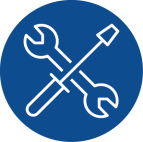 The following survey was adapted from the "Vision Assessment Tool" in Curtis, R.E. & City, E.A. (2009). Strategy in action: How school systems can support powerful learning and teaching. Cambridge: Harvard Education Press.On a scale of 1 to 5, with 5 being the highest, how would you rate the following against your draft vision?Criteria12345All-encompassing: Does the vision define what success looks like? Does it state the focus area of the partnership?Data Based: Is our vision inclusive of using data to drive the partnership?Relationships and Trust: Does our vision have a focus on relationship building and trust? Does it explicitly discuss expectation for a strong working relationship?Clear: Is our vision clear? When you read it or hear it, can you picture it?Shared: Is our vision shared by the entire team, including any individuals playing a key role in the implementation of the plan?Audacious: How bold is our vision?Comments: If you wish to do so, you can offer any additional comments about the current vision statement.